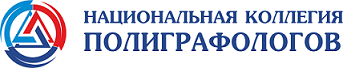 119146, г. Москва, Фрунзенская наб., д. 30, стр. 5тел.: (495)644-52-60;(925)177-42-17e-mail: nkp.rus@gmail.comwww.npnkp.ru 
________________________________________________________________________________________________________Форма заявки на проведения исследованияИнтересующий вид исследования (психологическое, полиграф, комплексное, рецензирование)Вид и категория судебного разбирательстваСтадия (инстанции) рассмотрения делаКраткая фабула делаПроцессуальный статус (свидетель, обвиняемый, потерпевший)Наличие мер пресечения Предполагаемое место проведения исследования (офис Экспертного Центра, иная территория)Вопросы, подлежащие выяснению (примерная формулировка)Материалы по делу, имеющиеся в распоряжении Инициатора (копии протоколов допросов или постановление о признании потерпевшим или др., иные документы)Основание проведения исследования (адвокатский запрос, постановление/определение судебных или следственных органов, заявление физического лица)Наличие ограничений по времени (срочно, стандарт)Необходимость участия специалиста в судебном заседании Наличие предварительного согласия проверяемого на исследованиеКонтактные данные (телефон, эл. почта, ФИО)